28.04.2020 wtorekLubimy czystą wodęCele: uświadomienie dzieciom, że trzeba dbać o czystość wód, przedstawienie dzieciom jak należy dbać o środowisko1. Zapoznanie z tekstem piosenki „Polska-biało-czerwoni”Tu mieszkamy każdy o tym wieTu biegamy tu bawimy sięTutaj śmieci nie rzucamyO porządek zawsze dbamyI dlatego zaśpiewamy--Polska biało-czerwoni…Tam przedszkole a tu jest nasz domPosiejemy kolorowy klombTu przyjaciół wszędzie mamyNigdy nie jesteśmy samiI dlatego zaśpiewamy--Polska bało-czerwoni…Tu rośniemy a za parę latSamodzielnie wyruszymy w światAle kiedyś powrócimyStare kąty odwiedzimyWtedy sobie zanucimy--Polska biało-czerwoni…http://uciocimariolki.pl/polska-bialo-czerwoni/Rozmowa z dziećmi na temat treści piosenki:Jak dbamy o porządek w naszym najbliższym otoczeniu?Co robimy by było czysto i kolorowo?2. Wysłuchanie wiersza G. Koby - „Rzeczka” i rozmowa na temat treści wiersza.

Była sobie książeczka,
a w tej książeczce płynęła rzeczka.
Taka malutka, srebrzysta biała,
aż tu nagle oniemiała.
Stanęły nad brzegiem
dzieci niegrzeczne
i zabrudziły całą rzeczkę.
Powrzucały wszystko, co miały
i do kąpieli się rozebrały.
A rzeczka na to:
-Nie lubię bardzo
gdy ktoś mnie zaśmieca!
Wszystkim takim
wymierzam karę
i kąpać się im
nie pozwalam wcale!
Kiedy dzieci to usłyszały
nagle wszystkie posmutniały.
-Nie będziemy już więcej
wrzucać śmieci !
Zaczniemy ostrzegać
niegrzeczne dzieci!
Jutro nad twoim brzegiem
tabliczkę postawimy:
BĄDŹ PRZYJACIELEM PRZYRODY
I NIE ZAŚMIECAJ WODY!!!Pytania:kto przyszedł nad rzekę?co zrobiły dzieci?dlaczego zdenerwowała się rzeka?co dzieci powiedziały rzece?jak dzieci mogą dbać o środowisko?3. Oglądanie zdjęć 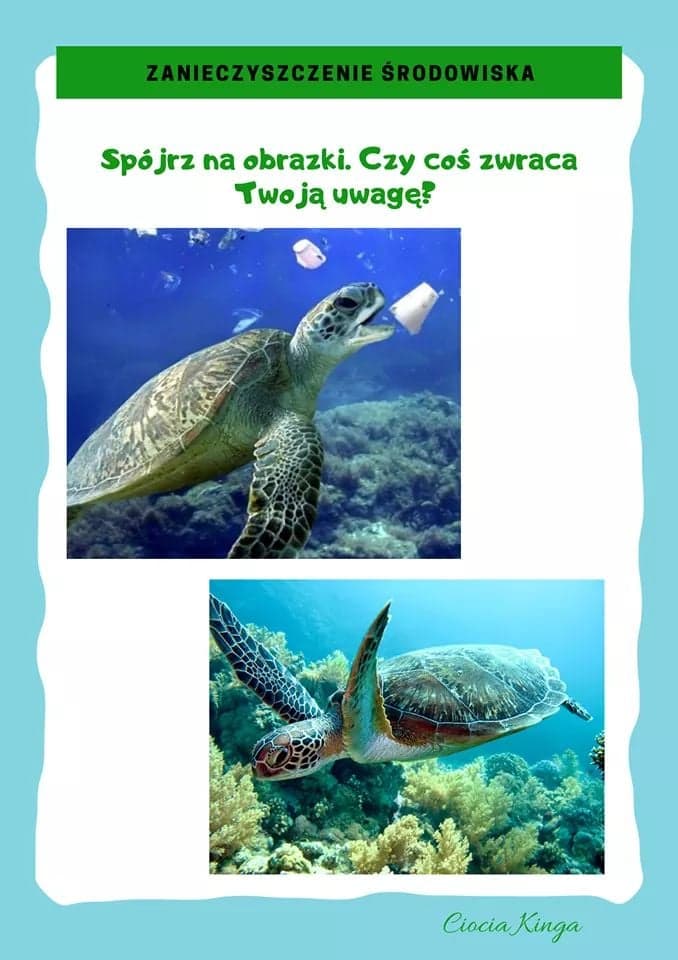 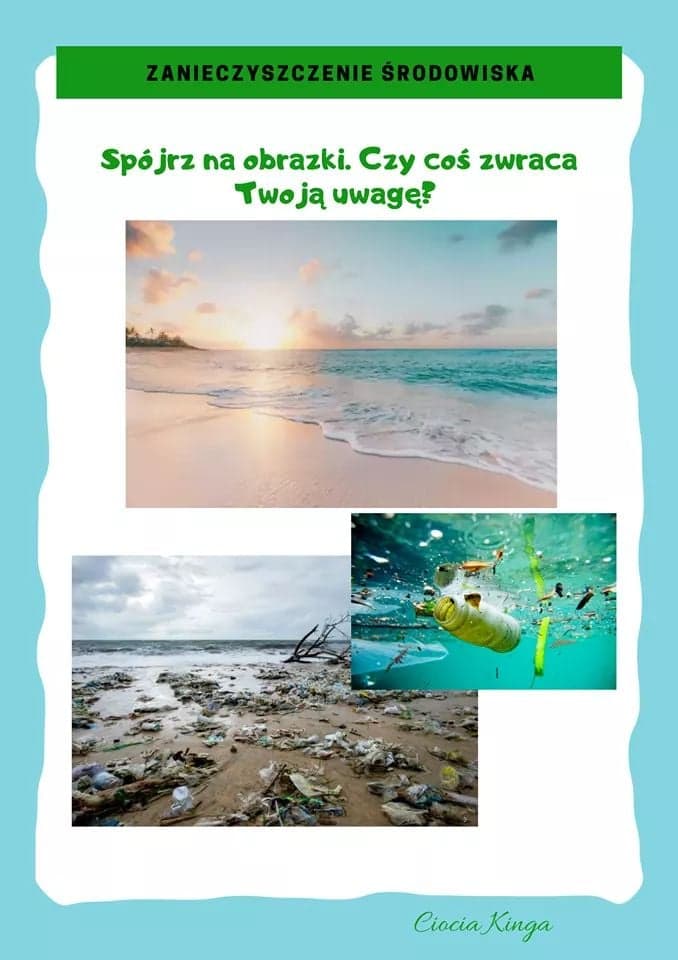 4. Policz i ułóż cyfry w odpowiedniej kolejności – gra na komputerzehttp://scholaris.pl/resources/run/id/102208   5. Kolorowanka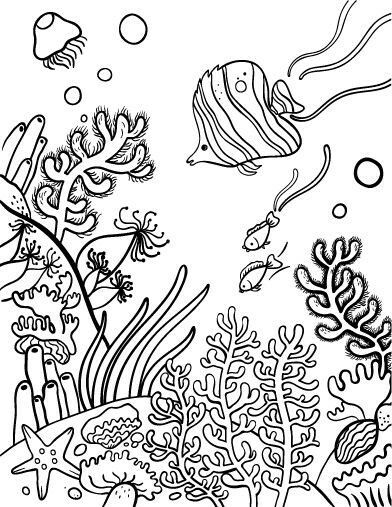 